SLOVENŠČINAPROSI DRUŽINSKEGA ČLANA, NAJ TI GLASNO PREBERE SPODNJO KRATKO ZGODBO. ČE IMAŠ DOVOLJ POGUMA, PA LAHKO POSKUSIŠ TUDI SAM.»PUJS POLDE POSKAKUJE PO POTI PROTI PTUJU. PRIDE PRED POLŽA PAVLETA. POLDE PRAŠA PAVLETA PO PEKARNI. PAVLE POKAŽE PROTI POLJU. POLDE POHITI PO POLJU. PRED PEKARNO POIŠČE PEKA PETRA. PETER PONUDI POLDETU PRESTO. POLDE PA PRESTO PO PRAŠIČJE POHRUSTA.«UGOTOVI, KATERI GLAS SE POJAVI V PRAV VSAKI BESEDI. TA GLAS ZAPIŠEMO S ČRKO P. NA SPODNJI POVEZAVI SI POGLEJ, KAKO PRAVILNO ZAPIŠEMO ČRKO P. https://nasaulica.si/datoteke/Prikaz_pisanja_crk/story_html5.html SEDAJ PA ODPRI SVOJ ZVEZEK S ČRKAMI IN POIŠČI ČRKO P. V ZVEZKU NAPIŠI ČRKO P, KOT JE OZNAČENO NA SPODNJI FOTOGRAFIJI.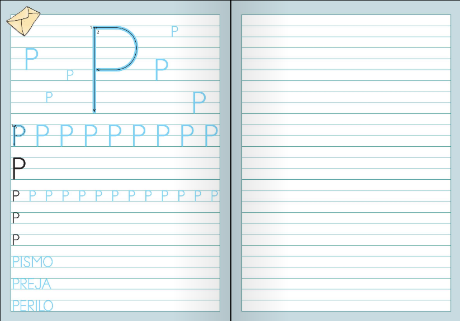 GLEDE NA TVOJE ZNANJE BRANJA IZBERI ŠE ENO IZMED SPODNJIH BRALNIH NALOG.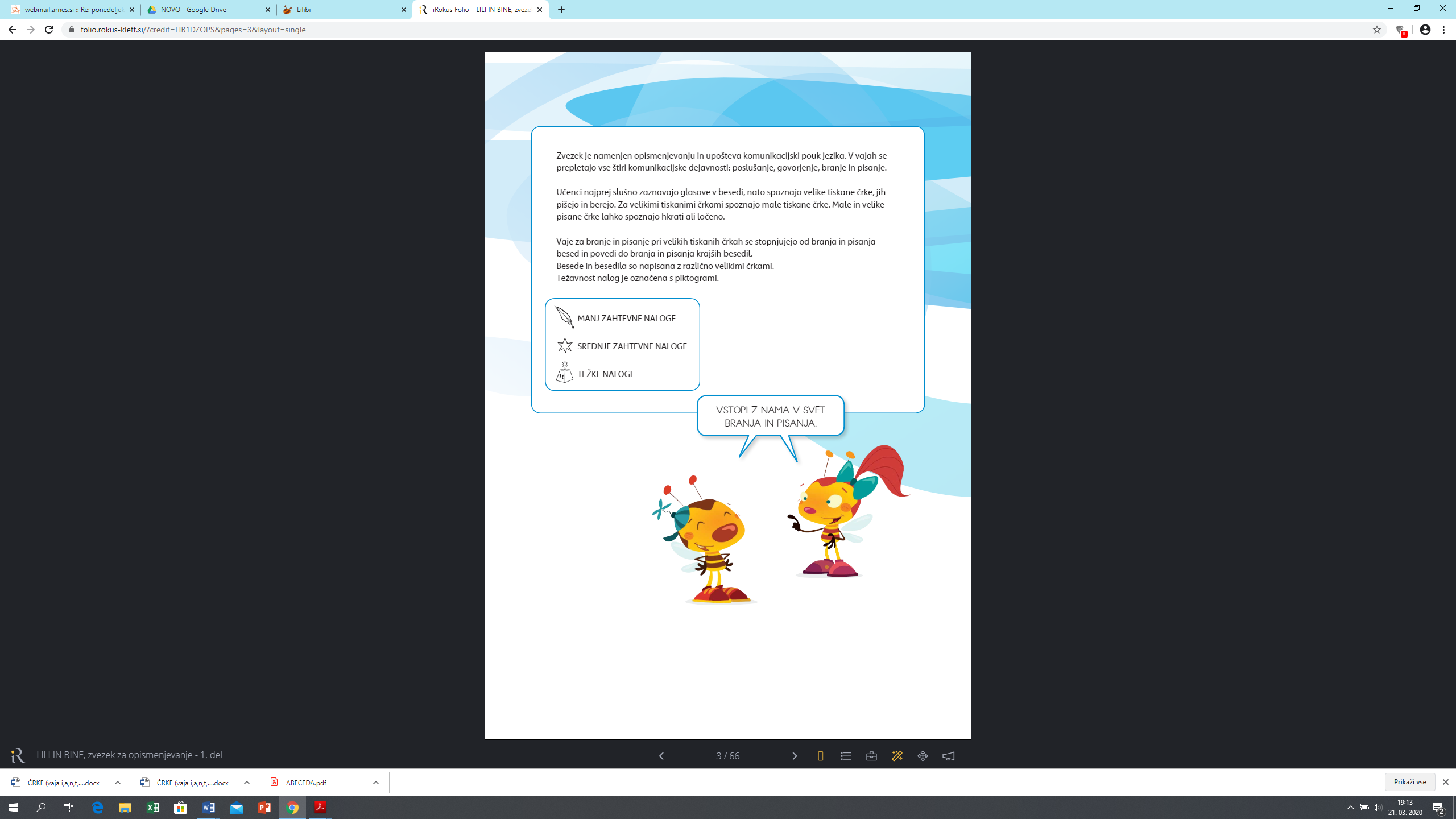 POIŠČI NARISANO DLAN S ČRKAMI A, E, I, O, U, KI SI JO ŽE UPORABLJAL ZA BRANJE ZLOGOV. NA SREDINO DLANI POLOŽI ČRKO P, ZAPISANA NA MANJŠEM LISTKU. VLEČI S PRSTOM OD SREDINE DLANI PROTI PRSTOM IN ZRAVEN BERI ZLOGE. BERI TUDI OBRATNO OD PRSTOV PROTI SREDINI. PRI BRANJU TI JE LAHKO V POMOČ POSNETEK. 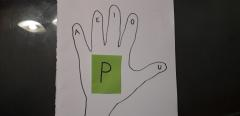 BERI NALOGE V DELOVNEM ZVEZKU POD PERESOM NA STRANI 48.BERI NALOGE V DELOVNEM ZVEZKU POD ZVEZDICO NA STRANI 49. BERI NALOGE V DELOVNEM ZVEZKU POD UTEŽJO NA STRANI 49.  MATEMATIKAZA ZAČETEK PREŠTEJ OD 1 DO 20 IN OD 20 DO 1. UPORABI PRSTE ZA POMOČ.ODPRI DELOVNI ZVEZEK 1 2 3, NA STRANEH 35 IN 36. NA TEH DVEH STRANEH TE ČAKAJO 4 NALOGE.PRI PRVI NALOGI PREŠTEJ ZNAMKE IN KVADRATKE POD ŠTEVILI.DRUGA NALOGA ŽELI, DA OBKROŽIŠ PRAVILNO ŠTEVILO POD SLIKO. NA SLIKI PREŠTEJ PREDMETE IN OBKROŽI PRAVO ŠTEVILO.TRETJA NALOGA JE VAJA ZAPISOVANJA. ČETRTA NALOGA PA JE MALCE BOLJ OBSEŽNA. PREBERI NAVODILA IN NARIŠI OBE POTI V SLIKO MESTA. ZA VSAKO POT UPORABI DRUGO BARVO.V PRILOGI TE ČAKA KVIZ Z RAČUNANJEM DO 1O. RAČUNE NAJPREJ IZRAČUNAŠ IN NATO PREVERIŠ, ČE SI PRAVILNO IZRAČUNAL.LIKOVNA UMETNOSTZUNAJ NI PRAV LEPO VREME, VSEENO PA NARAVA V TEM ČASU IZGLEDA ZELO PISANO. DA BO TUDI V TVOJI SOBI PISANO, BOMO IZDELALI NEKAJ PISANIH ROŽ ZA POPESTRITEV.NAJPREJ ZAŠČITI MIZO, NA KATERI BOŠ USTVARJAL. PRIPRAVI SI ŠKARJE, LEPILO, SVINČNIK IN PISAN PAPIR. ČE NIMAŠ KOLAŽ PAPIRJA, LAHKO UPORABIŠ REVIJO ALI ČASOPISNI PAPIR, LAHKO PA POBARVAŠ BEL PAPIR IN DOBIŠ BARVNEGA.SEDAJ SI OGLEJ SPODNJE POSNETKE. POSNETKI PRIKAZUJEJO RAZLIČNE NAČINE, KAKO IZDELATI ROŽO. PREIZKUSIŠ LAHKO VSE, LAHKO PA IZBEREŠ SAMO EN NAČIN. https://www.youtube.com/watch?v=-Lve55w0a2Y https://www.youtube.com/watch?v=g8JW9Mlz1dw https://www.youtube.com/watch?v=wpz9dxHV1Z4 https://www.youtube.com/watch?v=GWnhAbCh4S8 VELIKO UŽITKOV OB USTVARJANJU TI ŽELIVA UČITELJICA URŠKA IN UČITELJ LOVRO.